  [ALL INDIA TENNIS ASSOCIATION]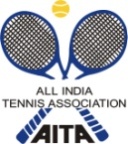 HOTEL DETAILS:   RULES / REGULATIONSNAME OF THE TOURNAMENTO. N. Dixit - AITA 50K MENS & WOMENSNAME OF THE  ASSOCIATIONAITA  TRUST                 HONY. SECRETARY OF ASSOCIATIONN.AADDRESS OF ASSOCIATIONN.ATOURNAMENT WEEK WEEK : 25 JUNE, 2018ENTRY DEADLINE : 04-06-2018WITHDRAWAL : 18-06-2018THE ENTRY IS TO BE SENT BY EMAIL ONLY THE ENTRY IS TO BE SENT BY EMAIL ONLY THE ENTRY IS TO BE SENT BY EMAIL ONLY THE ENTRY IS TO BE SENT BY EMAIL ONLY THE ENTRY IS TO BE SENT BY EMAIL ONLY O. N. Dixit Memorial sports & Cultural society, shriondixit@gmail.comO. N. Dixit Memorial sports & Cultural society, shriondixit@gmail.comO. N. Dixit Memorial sports & Cultural society, shriondixit@gmail.comO. N. Dixit Memorial sports & Cultural society, shriondixit@gmail.comO. N. Dixit Memorial sports & Cultural society, shriondixit@gmail.comO. N. Dixit Memorial sports & Cultural society, shriondixit@gmail.comO. N. Dixit Memorial sports & Cultural society, shriondixit@gmail.comADDRESSADDRESSADDRESSADDRESSADDRESSA-4, Sikar House, Jaipur.A-4, Sikar House, Jaipur.A-4, Sikar House, Jaipur.A-4, Sikar House, Jaipur.A-4, Sikar House, Jaipur.A-4, Sikar House, Jaipur.A-4, Sikar House, Jaipur.TOURNAMENT DIRECTORTOURNAMENT DIRECTORTOURNAMENT DIRECTORTOURNAMENT DIRECTORTOURNAMENT DIRECTOR  Mrs. Ritu Tanwar      +919414273331 , 9462945441                                                                                                                                                                                                                                                             Mrs. Ritu Tanwar      +919414273331 , 9462945441                                                                                                                                                                                                                                                             Mrs. Ritu Tanwar      +919414273331 , 9462945441                                                                                                                                                                                                                                                             Mrs. Ritu Tanwar      +919414273331 , 9462945441                                                                                                                                                                                                                                                             Mrs. Ritu Tanwar      +919414273331 , 9462945441                                                                                                                                                                                                                                                             Mrs. Ritu Tanwar      +919414273331 , 9462945441                                                                                                                                                                                                                                                             Mrs. Ritu Tanwar      +919414273331 , 9462945441                                                                                                                                                                                                                                                           Men’s(  )(  )Women’s(  )SIGN-INSIGN-INQUALIFYING22-06-2018-Friday12 P.M. to 02 P.MMAIN DRAW24-06-2018-Sunday12 P.M. to 02 P.MMAIN DRAW SIZEMAIN DRAW SIZESingles32Doubles16QUALIFYING DRAW SIZEQUALIFYING DRAW SIZESinglesOpenDoublesNADATES FOR SINGLESDATES FOR SINGLESQUALIFYING23-06-2018 &           24-06-2018MAIN DRAW25-06-2018 to            29-06-2018DATES FOR DOUBLESDATES FOR DOUBLESQUALIFYINGNAMAIN DRAW25-06-2018 to            29-06-2018ENTRY DEADLINE04-06-201804-06-2018WITHDRAWAL DEADLINEWITHDRAWAL DEADLINE18-06-2018NAME OF THE VENUENAME OF THE VENUEJai Club, Mahaveer Marg, C-scheme, JaipurJai Club, Mahaveer Marg, C-scheme, JaipurADDRESS OF VENUEADDRESS OF VENUEJai Club, Mahaveer Marg, C-scheme, Jaipur , (Rajasthan ) shriondixit@gmail.com	Jai Club, Mahaveer Marg, C-scheme, Jaipur , (Rajasthan ) shriondixit@gmail.com	TOURNAMENT REFEREETOURNAMENT REFEREEGaurang Nalvaya Gaurang Nalvaya TELEPHONE95090827157976528856EMAILshriondixit@gmail.com  COURT SURFACE  CLAY  & SyntheticBALLS BABOLAT GOLD,    NO.OF COURTS  04 clay   02 SYNTETICS FLOODLIT(2)FLOODLIT(2)  YES YES NAME  HOTEL Raj Plaza, (official Hotel) 25% discount NAME Jai Club, Guest house Jaipur Jai Club, Guest house JaipurADDRESS Near  Vivek vihar Metro station New Sanganer Road,Sodala , JAIPUR  Complimentary breakfastPH-01412295522, 500.                         Location: 5 KM from the Tennis VenueE-mailinfo@hoterajplaza.com web: www.hotelrajplaza.comADDRESS  Jai Club, Mahaveer Marg, Jaipur, Rajasthan 302005Complimentary breakfastPhone: 0141 2372321  Jai Club, Mahaveer Marg, Jaipur, Rajasthan 302005Complimentary breakfastPhone: 0141 2372321TARIFF                                           (Rs.)                       Single             doubleSuit :                 -                  2999/-Super Deluxe  1599/-            2199/-Deluxe            1300/-           1799/-Extra person    700/-Taxes as applicable TARIFF                                            (Rs.)                                Double           Deluxe            -          3600/-AC                  -          2600/-           Taxes as applicable SinglesQualifying Rounds: Best of 17 Games Final Qualifying Round: Best of three tie break sets (Deuce 2 points) Main Draw Matches: Best of 3 Tie Break sets with Deuce 2 points. Doubles Size of Draw will be of 16 pairs First two sets would be normal Tie-Breaker Sets with No Advantage scoring i.e. Deuce 1 Point. A 10 Point Match Tie Break will be played in lieu of the Final Set. Acceptance List will be made from the AITA Rankings by adding the Ranking of each of the players in the pair.In circumstances which are beyond the control of the organizer, like, rain, strike or any other natural calamity, the match format of the tournament, may be changed to best of 15 games or 17 games, and the number of matches to be played on a day may be changed, to complete the tournament. However, AITA’s permission must be obtained for this change.It is mandatory for the player to carry ORIGINAL REGISTRATION CARD for the sign-in. In case the player registration is in process with AITA,  In that case player has to carry Original receipt or copy of mail from AITA confirming that  player registration is in process.For the year 2018 – No player born on or after 01 Jan 2004 is permitted to play Men’s/Women’s AITA tournaments. No player born on or after 01 Jan 2006 is permitted to play Under 18 AITA tournaments. No player born on or after 01 Jan 2008 is permitted to play Under 16 AITA tournaments. No player born on or after 01 Jan 2010 is permitted to play Under 14 AITA tournaments. No player born on or after 01 Jan 2012 is permitted to play Under 12 AITA tournaments.